Liste des objectifs à répertorier et localiserObjectif n°1 :Retrouver les vestiges d’une civilisation mystérieuse découverte par des chercheurs espagnols et nicaraguayens sur la côte Atlantique du Nicaragua en 2003.Visuel 1 :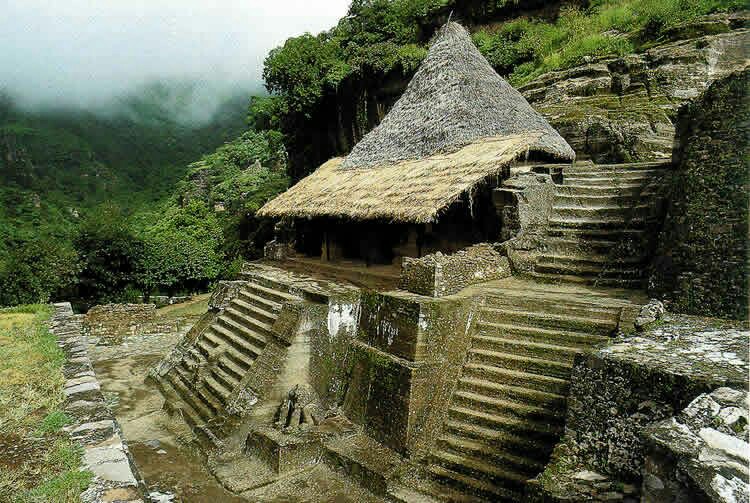 Presse ou documentairesCivilisation inconnue au Nicaragua - Sciences et AvenirLa civilisation mystérieuse du Nicaragua - 1jour1actu.com - L'actualité à hauteur d'enfants !http://www.geoproject.fr/ciel/wp-content/uploads/sites/11/2021/04/Gassiot_et_al_2003.pdfObjectif n°2 : Retrouver l’épave d’un hélicoptère des forces aériennes sandinistes ayant participé à la guerre contre les Contras pendant les années 1980.Visuel 1 :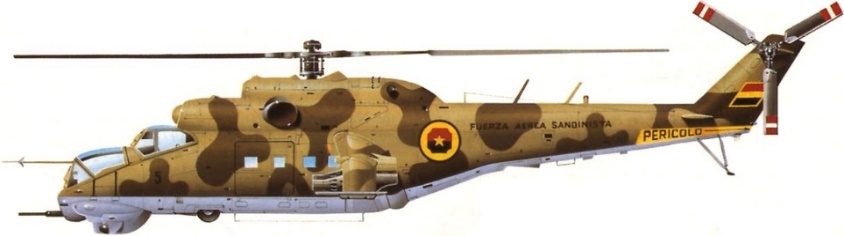 Visuel 2 :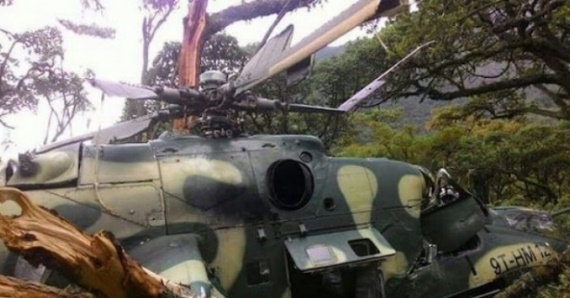 Visuel 3 :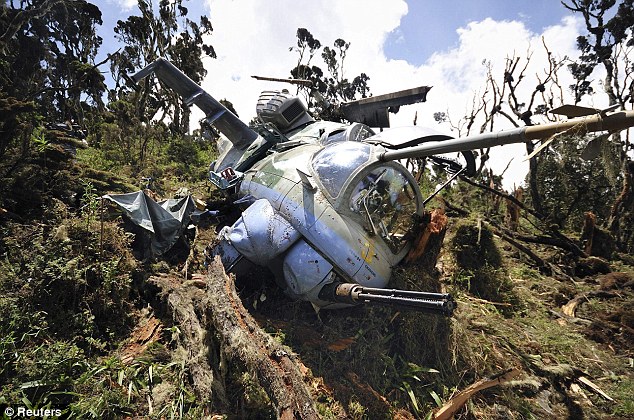 Presse :CONTRAS SHOOT DOWN NICARAGUAN HELICOPTERS, LOSE BORDER AIRSTRIP - The Washington PostOn peut aussi proposer la traduction de l’article en français à définir selon le niveau d’anglais des participants.Objectif n°3 : Localiser une ancienne mission espagnole datant du 14ième siècle reconstruite en 1994.Visuel 1 :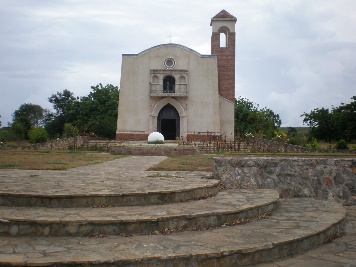 La mission reconstruiteVisuel 2 : 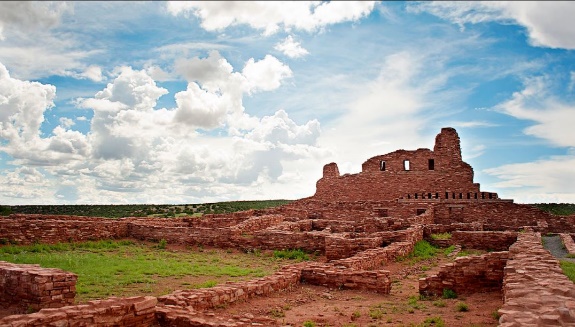 Les ruines se trouvant à proximité